Istituto Nazionale Previdenza SocialeDirezione regionale LombardiaALLEGATO H DICHIARAZIONE COSTI DELLA MANODOPERAAI SENSI DELL’ART. 95, COMMA 10 DEL D. LGS. 50/2016Procedura negoziata ex art. 36, comma 2 e comma 6, del D.Lgs. 50/2016, effettuata mediante il Mercato Elettronico della PA, volta all’affidamento del “Servizio di trasloco degli uffici dell’Agenzia complessa INPS di Milano Centro dallo stabile di p.zza Missori 8/10 nella sede di Via Circo n. 14/16”.C.I.G. ZC92528860Il sottoscritto: ___________________________________________________________Nato a: ________________________il ________________________________________Residente a: _________________________ Provincia di _________________________via/piazza_______________________ n.° _____________________________________in qualità di: (indicare la carica, anche sociale) __________________________________dell’Operatore/Impresa: _____________________________________________con sede nel Comune di:___________________________ Provincia di _____________codice fiscale: ____________________________________________________________partita I.V.A.: ____________________________________________________________telefono: ____________________________________ fax _________________________indirizzo di posta elettronica: _______________________________________________nella dedotta qualità, relativamente alla procedura di gara per “Servizio di trasloco degli uffici dell’Agenzia complessa INPS di Milano Centro dallo stabile di p.zza Missori 8/10 nella sede di Via Circo n. 14/16”, dichiara, ai sensi dell’art. 95, comma 10 del D. Lgs. 50/2016 e s.m.i., che i propri costi della manodopera sono i seguenti: __________il _________________Operatore____________________         Sottoscrizione ______________________(in caso di raggruppamenti temporanei di Operatori Economici o consorzi ordinari non ancora costituiti, la presente Offerta Economica deve essere sottoscritta da tutti gli Operatori raggruppati o consorziati)Operatore____________________         Sottoscrizione ______________________Operatore____________________         Sottoscrizione ______________________Operatore____________________         Sottoscrizione ______________________Operatore____________________         Sottoscrizione ______________________Operatore____________________         Sottoscrizione ______________________ISTITUTO NAZIONALE PREVIDENZA SOCIALEDirezione regionale Inps LombardiaCosti della manodopera dell’Operatore (art. 95 comma 10 del Codice)(in cifre) €____________________, al netto dell’IVA(in lettere) Euro _____________________, al netto dell’IVA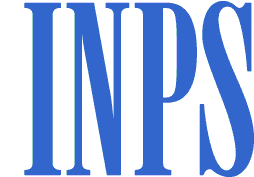 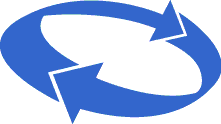 